国际专利分类专门联盟(IPC联盟)大　会第三十六届会议(第20次例会)2015年10月5日至14日，日内瓦报　告经大会通过本大会涉及统一编排议程(文件A/55/1)的下列项目：第1、2、3、4、5、6、10、11、31和32项。关于上述各项的报告均载于总报告(文件A/55/13)。伏见邦彦先生(日本)当选为大会主席；张鹏女士(中国)当选为副主席。[文件完]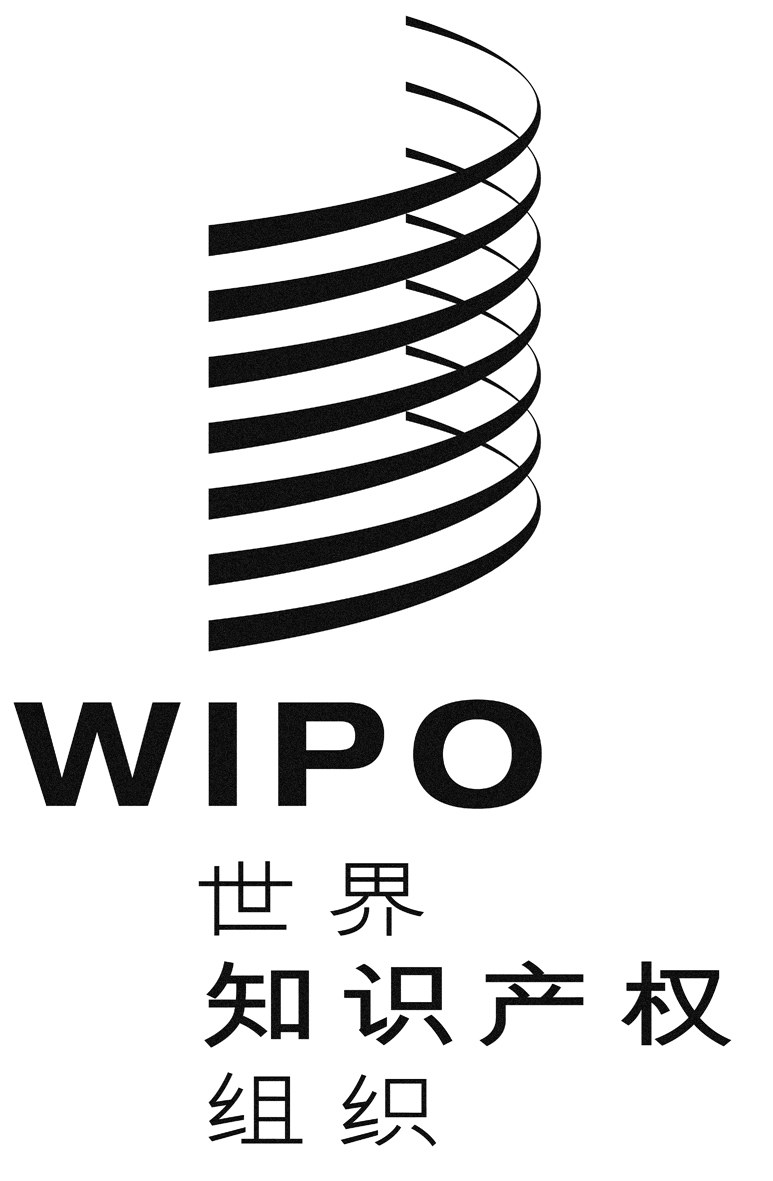 CIPC/A/36/1IPC/A/36/1IPC/A/36/1原 文：英文原 文：英文原 文：英文日 期：2016年2月5日  日 期：2016年2月5日  日 期：2016年2月5日  